Allegato 11 Indicazioni operative per inserire in RE-Axios i livelli, i giudizi di comportamento e le competenzeIndicazioni per tutti i docentiI docenti formuleranno una proposta di livello di apprendimento relativa all’attività didattica svolta in presenza e a distanza nel 1° Quadrimestre.Tutti i docenti compileranno la sezione VOTI PROPOSTI (in “Voti finali e Scrutini”), per ciascunaPer confermare i dati inseriti occorrerà cliccare sul pulsante  posto in basso a destra.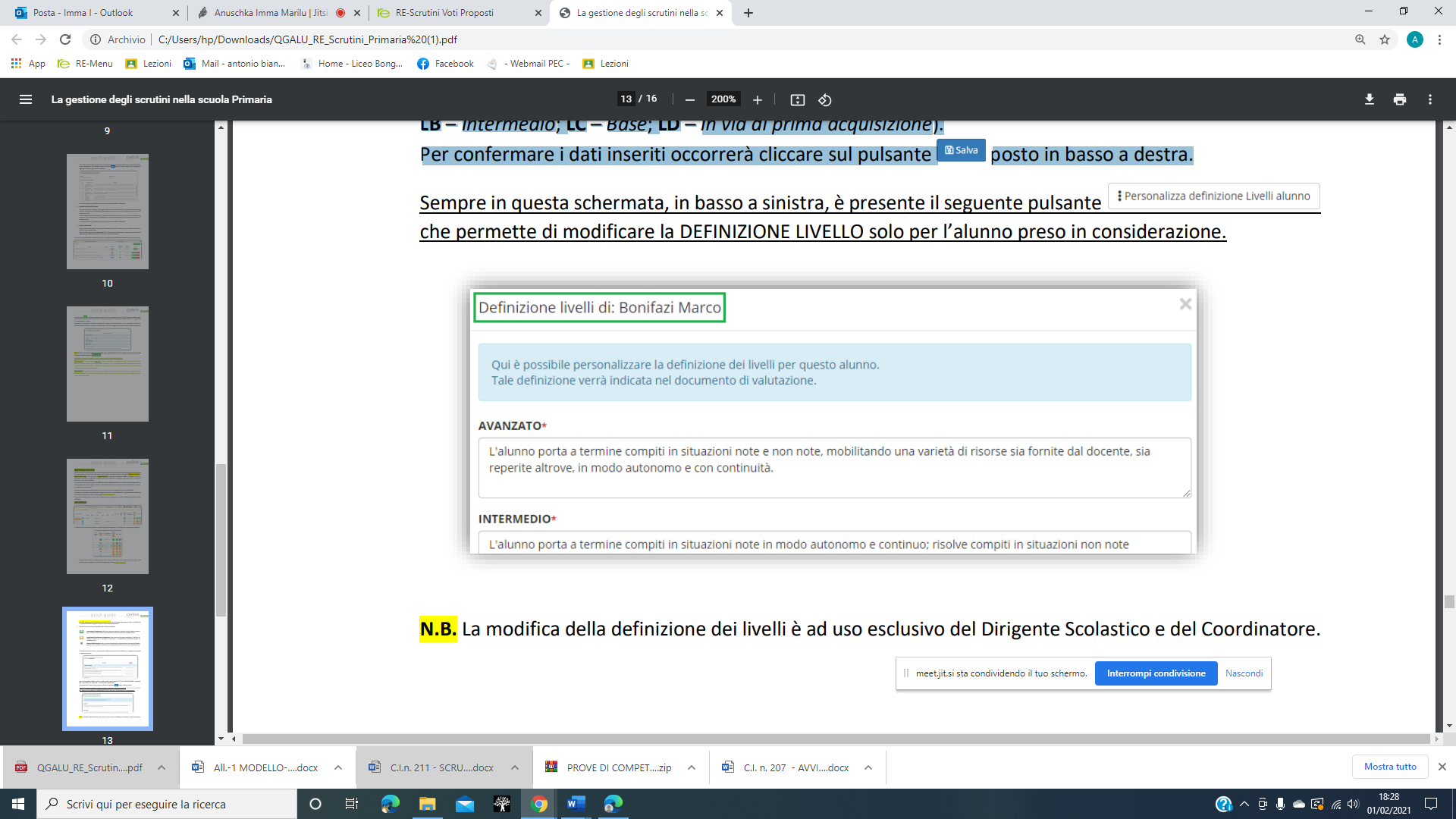 L’operazione sarà conclusa quando l’icona diventerà verde.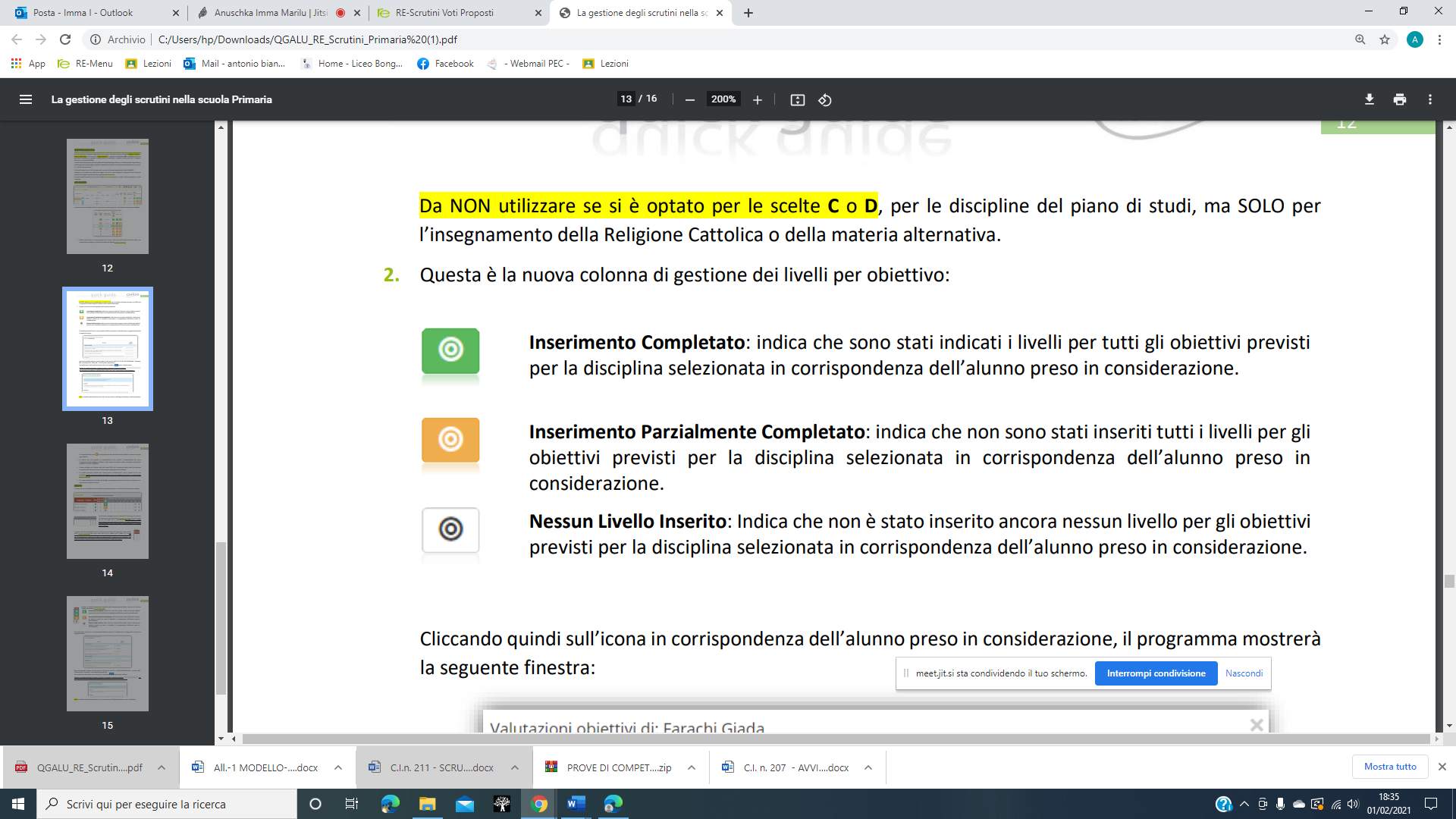 Sarà il solo coordinatore a riportare i livelli di Ed. Civica in Voti Proposti e a salvare l’operazione.SOLO per l’insegnamento della Religione Cattolica o della materia alternativa bisognerà inserire il giudizio SUFFICIENTE-BUONO-DISTINTO-OTTIMO nella sezione “Voti Proposti” (All. 4 Griglia-di-valutazione-IRC)Per ciascun alunno andrà inserito anche il giudizio per il COMPORTAMENTO, nella sezione VOTI PROPOSTI (All. 3 Griglia di valutazione del comportamento)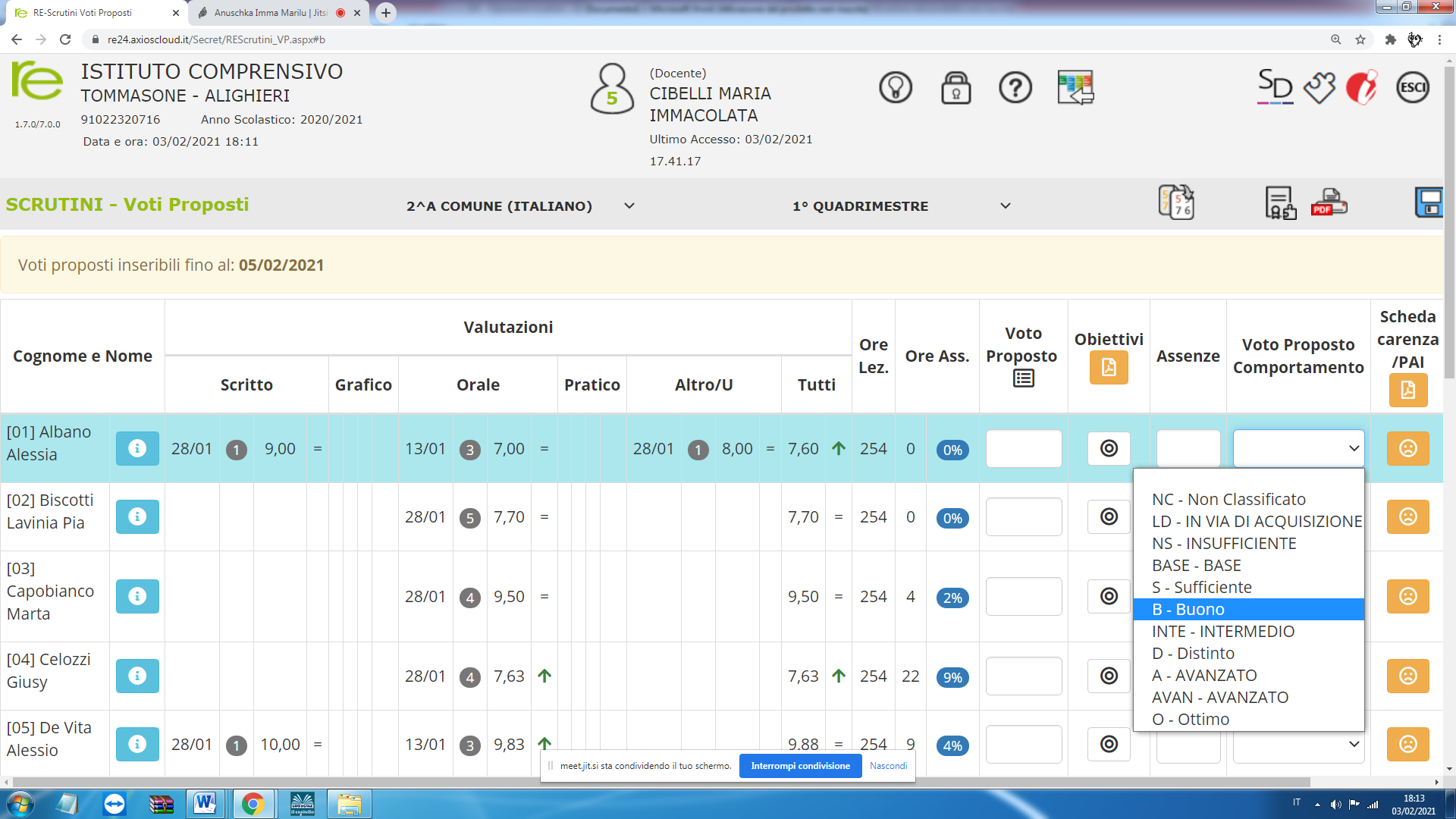 Per confermare i dati inseriti per ciascuna materia occorrerà cliccare sull’icona posta in alto a destra    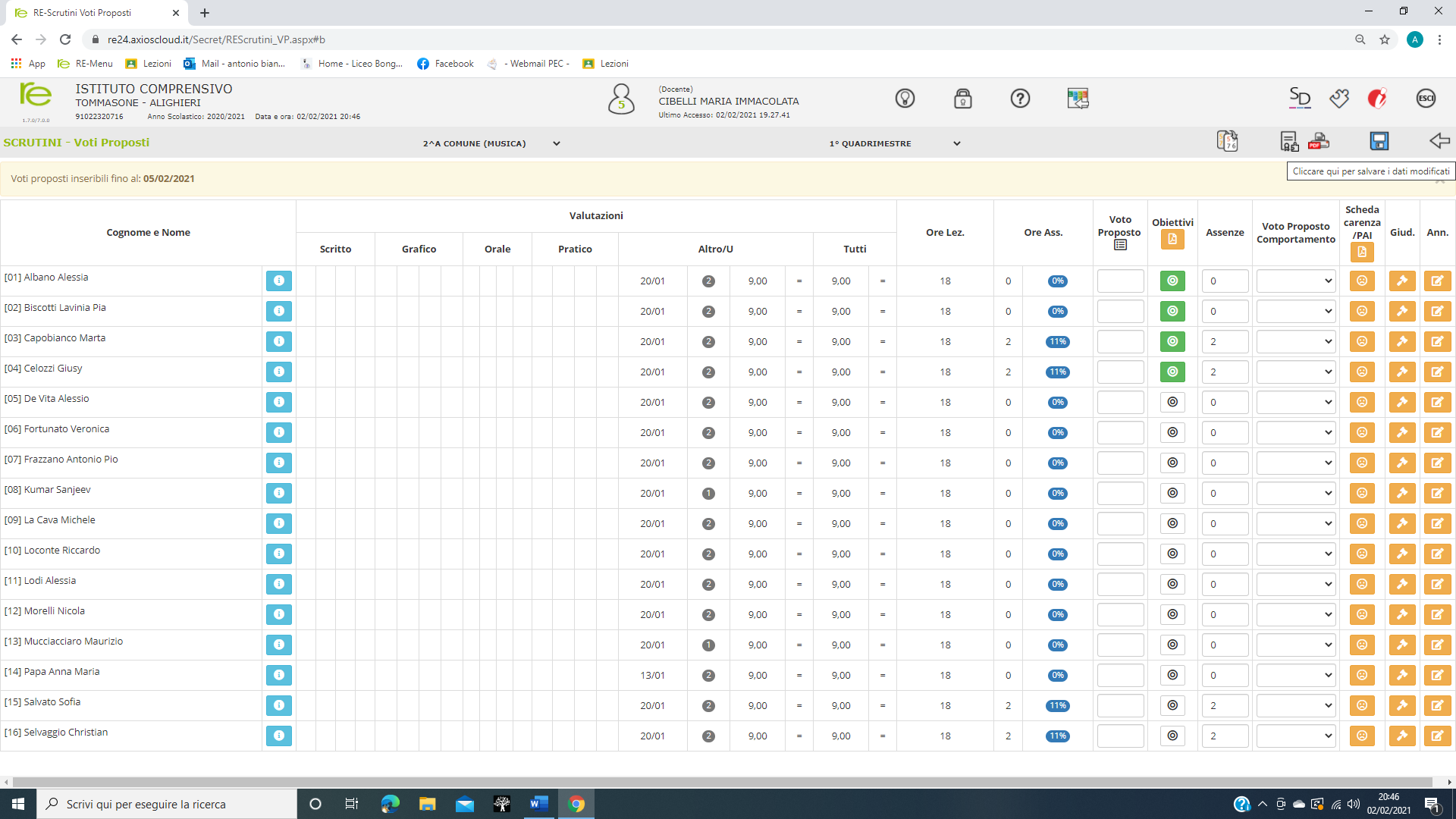 Indicazioni per i docenti CoordinatoriControlleranno, tre giorni prima del Consiglio, che tutti i livelli siano stati inseriti e in caso contrario solleciteranno i docenti inadempienti e lo segnaleranno alla Segreteria.Per Educazione Civica sarà il solo coordinatore a inserire il livello attraverso l’apposita icona in Voti Proposti e a salvare l’operazione.Dopo essersi accertati che tutti i docenti abbiano compilato la sezione VOTI PROPOSTI, il docente coordinatore accederà, come prassi, alla sezione SCRUTINIO 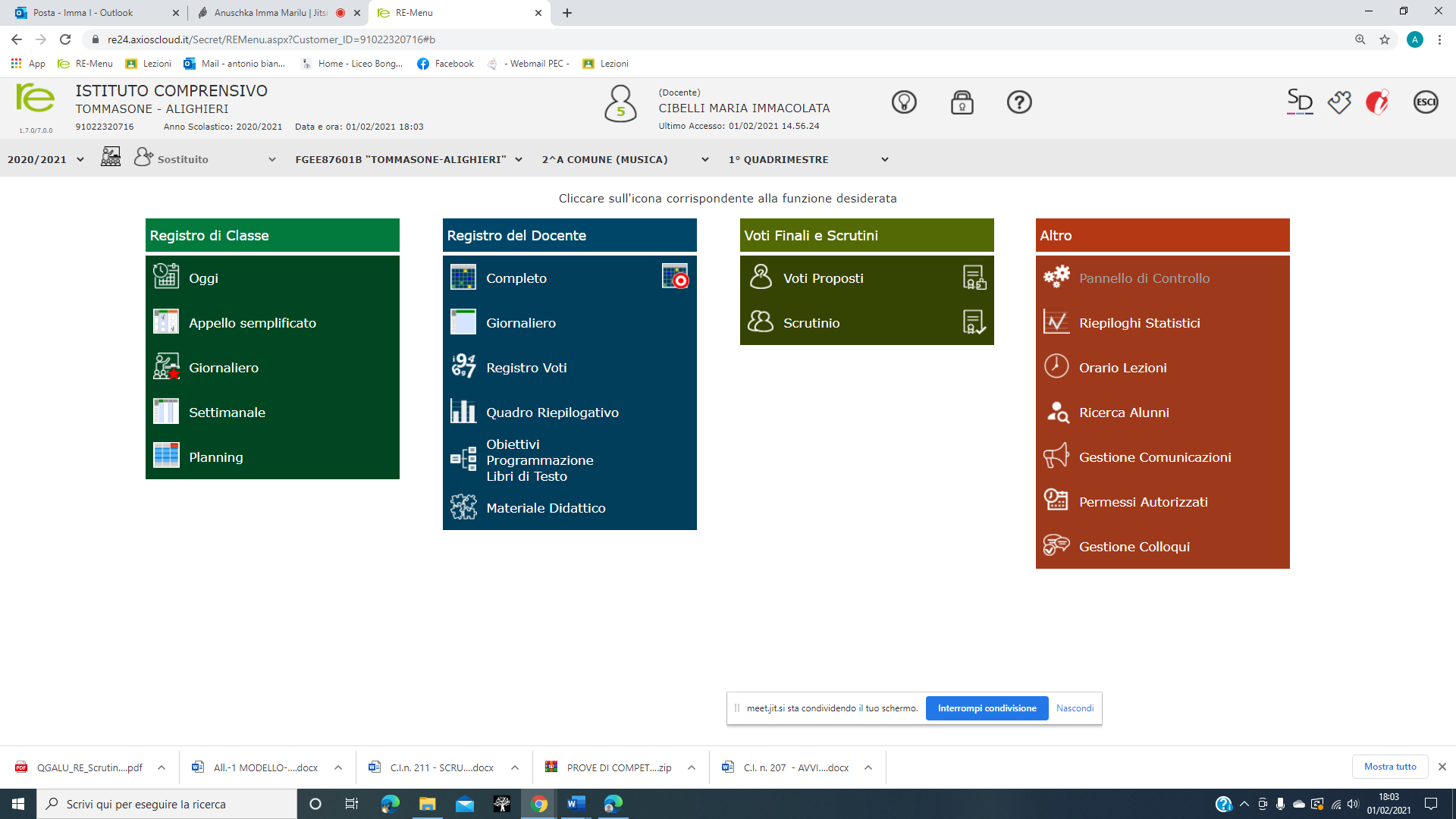 Prima dello scrutinio il Coordinatore procederà ad importare le assenze e i giudizi di RELIGIONE e COMPORTAMENTO e la “media” dei livelli nel tabellone finale, cliccando sull’icona                      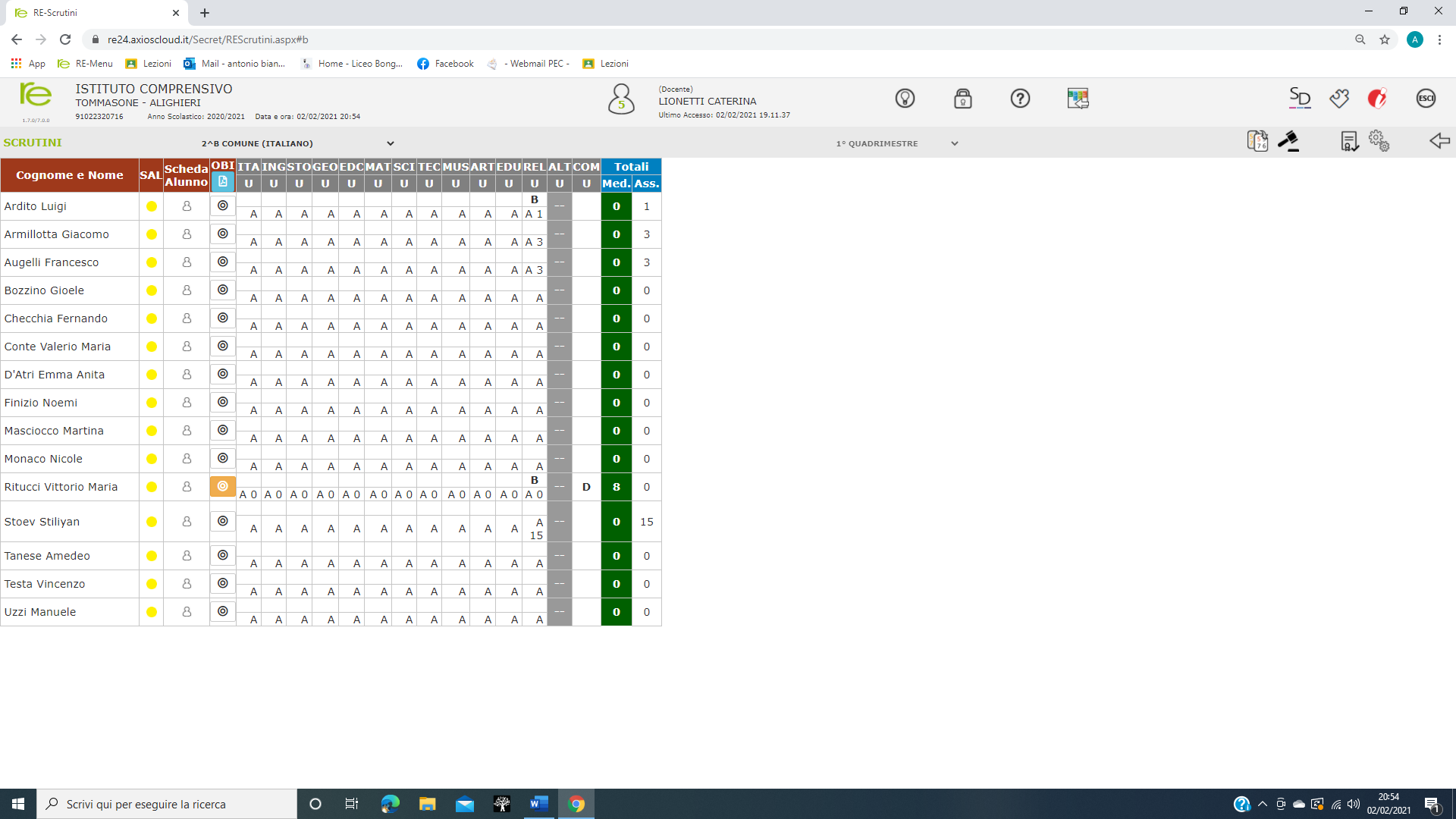 I coordinatori si accerteranno che tutti i docenti del team abbiano inserito i livelli per ciascun obiettivo di ogni materia. Ne avranno conferma dal colore VERDE del simbolo “OBIETTIVI”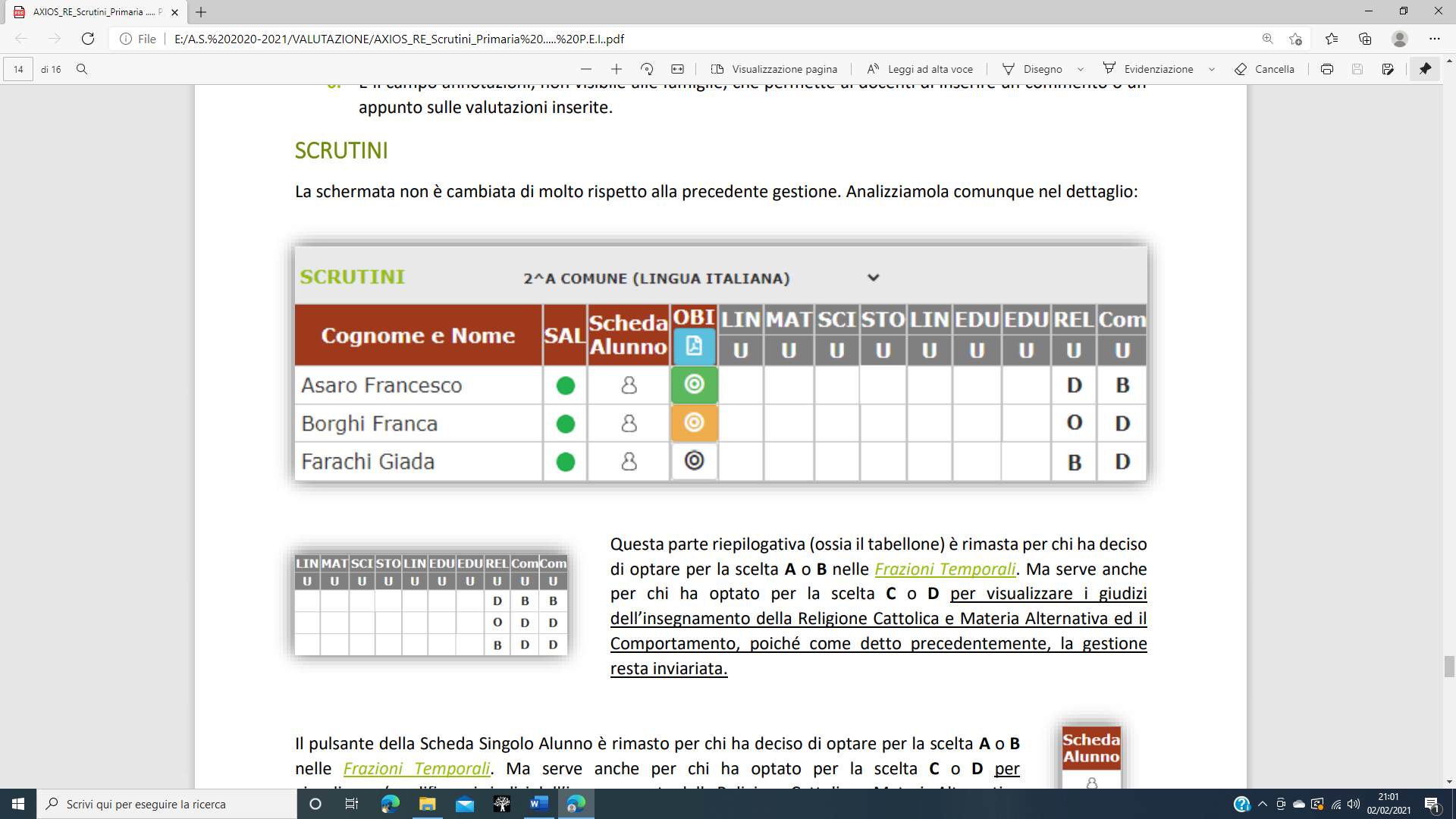 Cliccando sul martelletto , i coordinatori accederanno alla sezione utile per elaborare sia il giudizio sintetico globale che quello del comportamento.Certificazione delle competenze (solo le classi V)         Si invitano tutti i docenti ad attenersi alle seguenti indicazioni per inserire la valutazione delle competenze.I docenti delle singole discipline inseriranno la relativa competenza attraverso l'icona a destra di VOTI PROPOSTI, presente nella home del RE - “ Voti Finali e Scrutini”. Dopo aver aperto la schermata, si procederà alla selezione del relativo livello di competenza raggiunto dall'alunno attraverso l'icona verde "Scheda" nella sezione Comandi, terminando con il salvataggio dell'operazione effettuata. disciplina.Si importeranno le assenze cliccando su Per ciascun alunno, compresi i DVA, OCCORRE INSERIRE il LIVELLO specifico per OGNI OBIETTIVO DISCIPLINARE: cliccando sull’icona in corrispondenza dell’alunno preso in considerazione, Per ciascun alunno, compresi i DVA, OCCORRE INSERIRE il LIVELLO specifico per OGNI OBIETTIVO DISCIPLINARE: cliccando sull’icona in corrispondenza dell’alunno preso in considerazione, 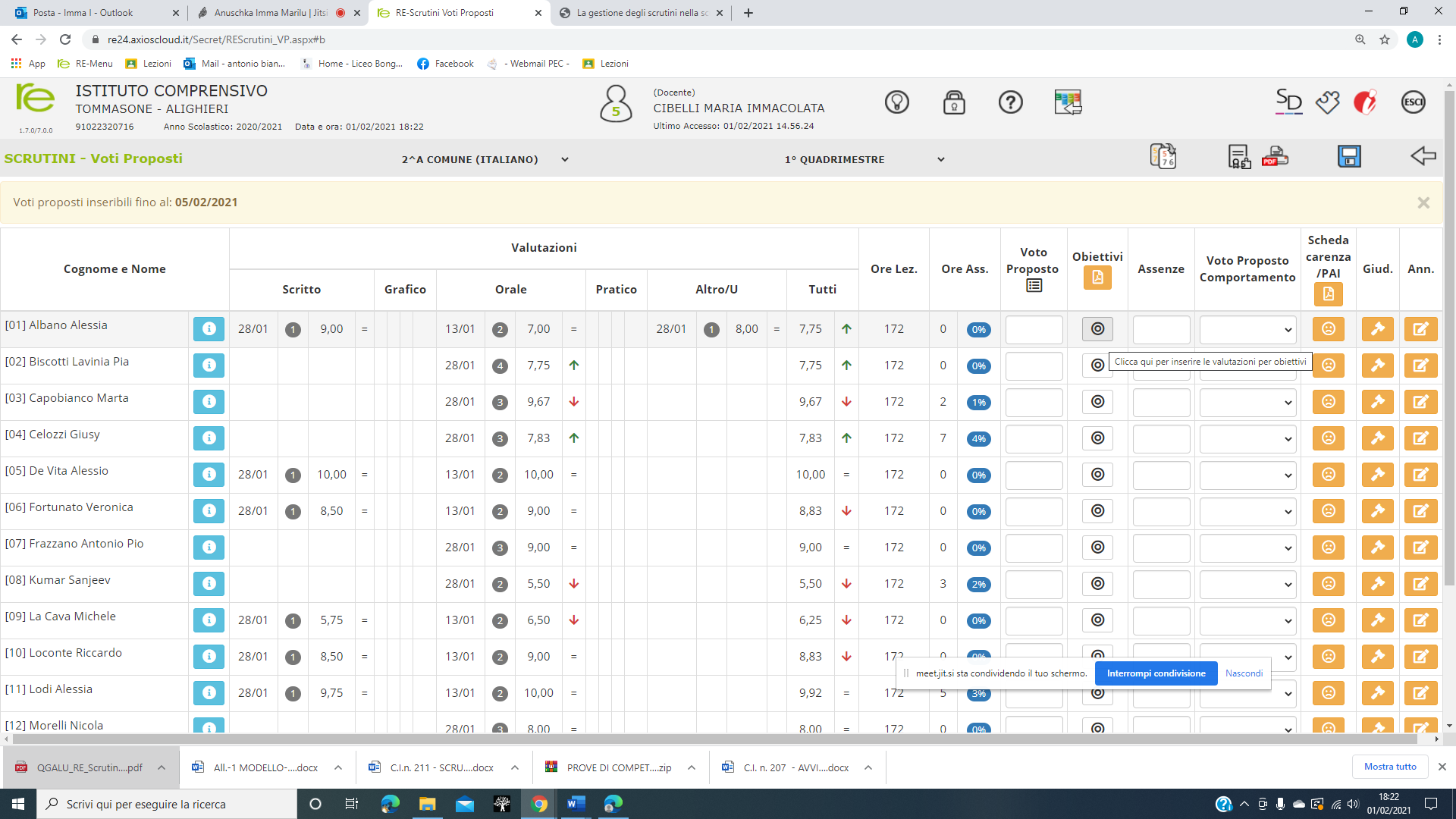          il programma mostrerà la seguente finestra: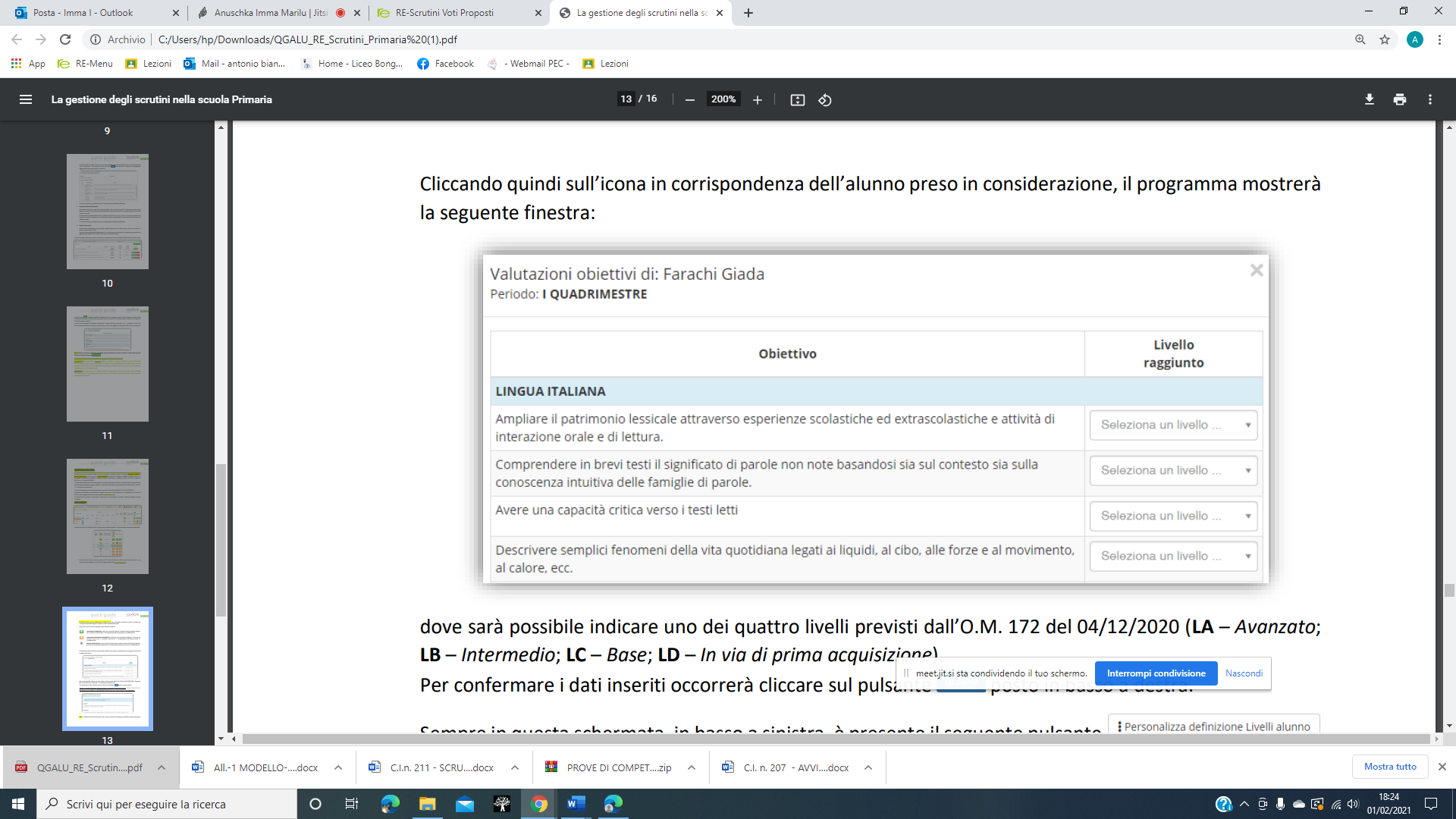          il programma mostrerà la seguente finestra:               dove sarà possibile indicare uno dei quattro livelli previsti dall’O.M. 172 del 04/12/2020: LA – Avanzato; LB – Intermedio; LC – Base; LD – In via di prima acquisizione (All. 2 Griglia-Valutazione-Apprendimenti_SCUOLA PRIMARIA)               dove sarà possibile indicare uno dei quattro livelli previsti dall’O.M. 172 del 04/12/2020: LA – Avanzato; LB – Intermedio; LC – Base; LD – In via di prima acquisizione (All. 2 Griglia-Valutazione-Apprendimenti_SCUOLA PRIMARIA)